GREENWOOD PUBLIC SCHOOL, ADITYAPURAM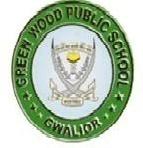 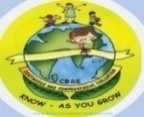 OUR MOTTO - DEVELOPMENT WITH DELIGHTSYLLABUS FOR APRIL MONTH  (2018-19)CLASS-I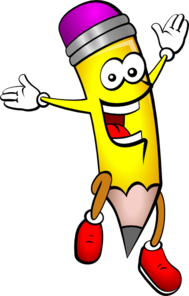 GREENWOOD PUBLIC SCHOOL, ADITYAPURAMOUR MOTTO - DEVELOPMENT WITH DELIGHTSYLLABUS FOR APRIL MONTH  (2018-19)CLASS-IIGREENWOOD PUBLIC SCHOOL, ADITYAPURAMOUR MOTTO - DEVELOPMENT WITH DELIGHTSYLLABUS FOR APRIL MONTH  (2018-19)CLASS-III                                                               GREENWOOD PUBLIC SCHOOL, ADITYAPURAM                                                                 OUR MOTTO - DEVELOPMENT WITH DELIGHT                                                         		 SYLLABUS FOR APRIL MONTH  (2018-19)                               CLASS-IV    GREENWOOD PUBLIC SCHOOL, ADITYAPURAM                                                                      OUR MOTTO - DEVELOPMENT WITH DELIGHT                                                                 	      SYLLABUS FOR APRIL MONTH  (2018-19)                                                                                                                                    CLASS-VSUBJECTSBOOKSLESSONSSKILLSACTIVITY+USE OF ICTPARENTS INVOLVEMENTENGLISH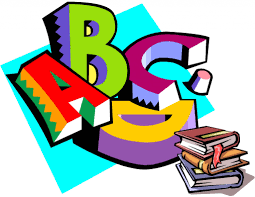 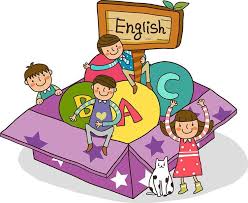 Active Teach  Frames LiteratureL-1. Rini and Rohan go to school L-2. Chiku and the PuppiesRead, Understand, Pronunciation, ClarityStory on Extra marks&Chapter Based PPT’SGive your child regular loud reading  practice.ENGLISHFRAMESCh. 1 Rini and Rohan go to schoolActivity-Prepare your identity card and prepare a list of 5 things you take to schoolENGLISHWriting SkillsLabel  Writing Paragraph - ParagraphMy Pet Animal Activity-Prepare your birthday party invitation cardEncourage your child to read story books. ENGLISHSpeaking SkillsSelf Introduction Discuss, Listen, Concentrate, RecallENGLISHTune in to Grammar Ch. 1Naming Words  Ch .2 One  and Many  Definition of noun , opposites , gender. Comprehend, IdentifyExtra MarksNouns One  & many Play games based on ‘one and many’ ENGLISHGroup RecitationFriendship  Recite, AppreciateHelp your child to learn the poem.HINDI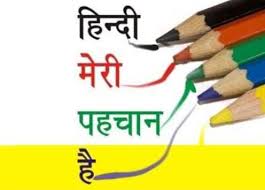   xqatuमात्राओं का प्रयोग ikB&1: बन्दर और गिलहरी      ikB&2: माँ की सलाह   उच्चारण {kerk ] प्रवाह , cks/kxE;rk  Chapters on Extra MarksActivity-अपने कोई चार प्रिय जानवरो के चित्र चिपका कर  प्रत्येक पर २ वाक्य लिखिएikB i<+ok,¡HINDIiBu dkS'ky vifBr x|ka”k mPpkj.k 'kfDr c<kuk ys[ku dkS”ky esjk fiz; fe=vfHkO;fDr Lrj ekSf[kd {kerk ¼dfork½  झूलाLej.k 'kfDr dfork ;kn djok,¡Jo.k {kerkdgkuh lqukdj ç”u iwNukLej.k 'kfDrdgkuh lqukdj iz’u iwNsa O;kdj.k विलोम शब्द ] लिंग ]  संज्ञा की परिभाषा AO;kdjf.kd Kku $ Hkkf"kd Kku Extra marksAll Topics to be covered upfoykse 'kCnksa ds vFkZ crk,¡MATHEMATICS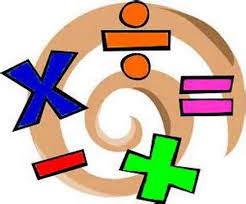 Evergreen MathsCh-1: Revision    Ch-2:Numbers from 11to 20 Identify, Build, Logical Thinking , Decision Making Extra marksAll Topics to be covered upActivity- 1. To make square2. Property of addition.3. Writing a sequence.Make your child learn tables from (5-15)E.V.S.E.V.S. Ch-1 :About Me  Ch-2:My Body  Awareness, Critical Thinking,And AnalysisExtra marksActivity-1.Paste picture of your favourite things , your house and school.2. Paste your photo and write 5 lines about yourself.3. Draw 5 sense organs.Talk to your child about his/her favourite thingsCOMPUTER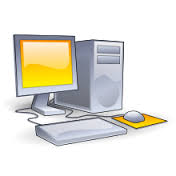  ComputerCh-1: A Man Made Machine Ch-2: Simple Machines Observation InterpretationPractical: Chapter Based Practical’sActivity-   1. Computer Lab Manners.2. Draw pictures of various machines that help us in our workTHE GAME OF COLOURSVidyaPage no . 2,3,4CURSIVE COLOURING ShaadColours   page 2,3Activity- Practice one page writing both in English & Hindi at home. Make your child write one paragraph in English & Hindi everyday.P.E.5 Yoga AsanasG.K.NurtureCh-1: I ,Me My self  Ch-2: Forest safari   VALUE EDUCATION &LIFE SKILLSLiving in Harmony Ch-1: let’s be friends  Ch-2: Let’s work together Activity- Paste the picture of your  best friend and write 5 qualities of a good friend ( to be done in English notebook) Teach moral based stories to your child.SUBJECTSBOOKSLESSONSSKILLSACTIVITY+USE OF ICTPARENTS  INVOLVEMENTENGLISHActive Teach  Frames LiteratureCh-1: Saving Water-Childs PlayCh-2:Pinkey Goes for a PicnicRead, Understand, Pronunciation, ClarityExtra marks - Storytelling                & Chapter Based PPT’SActivity:-1.Make a list of items which you will like to take on a picnic.Give your child regular loud reading  practice.ENGLISHFRAMESWhat is pink ENGLISHWriting SkillsApplication / MyselfParagraph on save waterBirthday Party Invitation CardEncourage your child to read story books. ENGLISHSpeaking Skills Self IntroductionDiscuss, Listen, Concentrate, RecallExtra marksStoryENGLISHTune in to Grammar Ch. 1  Vowels and Consonants  page 1Ch .2 The Sentence  Ch. 3 Nouns:Common and Proper Ch. 4 Nouns: Singular and Plural Comprehend, IdentifyExtra marksAll topics to be covered up  ENGLISHGroup RecitationWhat is PinkRecite, AppreciateHelp your child to learn the poem.HINDI  xqatuikB &2 :  बुद्धि का बल । ikB &3 :  सफ़ेद हंस  । उच्चारण {kerk ] प्रवाह , cks/kxE;rk  Extra marksChapter Based PPTActivity:-1. चार महापुरुषों के चित्र चिपकाने के साथ उनके बारे में ३ वाक्य लिखिए!2. Page No. 13 ActivityikB i<+ok,¡ HINDIiBu dkS'ky vifBr x|ka'k  mPpkj.k 'kfDr c<kuk ys[ku dkS”ky esjk fiz; fe= @ प्रार्थना   पत्रvfHkO;fDr Lrj ekSf[kd {kerk प्रभु ऐसा वर दो !Lej.k 'kfDr प्रार्थना fyf[k, ! dfork ;kn djok,¡Jo.k {kerkdgkuh lqukdj ç”u iwNukLej.k 'kfDrdgkuh lqukdj iz”u iwNsa O;kdj.k विलोम शब्द ] समानार्थी शब्द ] लिंग ] वचन ] अनेक के लिए एक शब्द ] सर्वनाम ] laKk AO;kdjf.kd Kku $ Hkkf"kd Kku Extra marksAll Topics to be covered upfoykse 'kCnksa ds vFkZ crk,¡MATHEMATICSEvergreen MathsCh-1: Revision   Ch-2: Numbers from 100to 1000 Ch -3: Addition  Identify Build, Logical Thinking Decision Making Extra marksAll Topics to be covered upActivity:-Page No. 18,52,69Help our child learn tables E.V.S.Nurture E.V.S. Ch-1 :My Self  Ch-2:My Body   Awareness, Critical Thinking,And AnalysisExtra marksChapter Based PPTActivity:-1. Paste your picture and write 5 lines about yourself.2. Draw 5 body parts.Talk to your child about the different body parts.COMPUTERShaad ComputerCh-1: An Electronic  Machine  Ch-2 : How Does A Computer Work Observation InterpretationPractical: Page. No 11,15,16Paste pictures of computer and Laptop THE GAME OF COLOURSVidyaPage No.3-7CURSIVE COLOURINGShaad1.Knowledge  of Colours   2.Freehand Drawing  3.Freehand Drawing Make your child write one paragraph in English & Hindi everyday.P.E.5 Yoga AsanasG.K.Nurture1. Animal kingdom 2.CinemascopeVALUE EDUCATION &LIFE SKILLSLiving in Harmony Ch-1: Love Your Family Ch-2 :Respecting others Tell Moral based stories to your childTeach moral based stories to your child.SUBJECTSBOOKSLESSONSSKILLSACTIVITY+USE OF ICTPARENTS INVOLVEMENTENGLISHActive Teach  Frames LiteratureCh-1: Bruce and the Spider.Ch-2:The World’s  most dangerous fish. Read, Understand, Pronunciation, ClarityExtra marksActivity:-1. Make a list of 5 fearless and brave kings around the world.2. Make a photo collage of a few dangerous fish.Give your child regular loud reading  practice.ENGLISHFRAMES SKILL BOOKCh: 1 Bruce and the Spider ENGLISHWriting SkillsApplication / Myself Paragraph on save waterEncourage your child to read story books. ENGLISHSpeaking Skills Introduction about oneselfDiscuss, Listen, Concentrate, RecallExtra marksPPT on myselfENGLISHTune in to Grammar Ch. 1. The Alphabetic Order Ch .2 The Sentence Ch .3  Negative Sentence  Comprehend, IdentifyPPT OnSentences and types of sentences & opposites ENGLISHGroup RecitationA Good BoyRecite, AppreciateHelp your child to learn thepoem.HINDIxqatuikB&1:झूला ikB&2: बन्दर और गिलहरी ikB&3:माँ की सलाह   उच्चारण {kerk ] प्रवाह , cks/kxE;rk  माँ का चित्र चिपकाकर उन पर पांच लाइन लिखिए !ikB i<+ok,¡HINDIiBu dkS'ky vifBr x|ka'k mPpkj.k 'kfDr c<kuk ys[ku dkS”ky पत्र &  दो दिन के अवकाश हेतु प्रधानाचार्य को पत्र लिखिए !अनुच्छेद & मेरा प्रिय मित्रvfHkO;fDr Lrj ekSf[kd {kerk ¼dfork½  मेरी चाह  ]बिल्ली मौसी Lej.k 'kfDr dfork ;kn djok,¡Jo.k {kerkdgkuh lqukdj ç”u iwNukLej.k 'kfDrdgkuh lqukdj iz”u iwNsa O;kdj.k मंजरीपाठ -१ भाषा और वाक्यपाठ -२ वर्णमाला और मात्राएँसंज्ञा ] सर्वनाम  !O;kdjf.kd Kku $ Hkkf"kd Kku Extra marksAll Topics to be covered upMATHEMATICSEvergreen MathsCh-1: Revision    Ch-2:Four Digit Numbers Identify Build, Logical Thinking Decision Making Extra marksActivity:-1.To represent the no. on the abacus.Solve puzzles with your child.E.V.S.Nurture E.V.S. Ch-1:My family and its members Ch-2 Our  Body  Awareness, Critical Thinking,Analysis.Extra marksChapter Based PPTActivity:-1.Make a family Tree.2. Prepare a list of 5 sense organs and write their use.Talk to your child about the different family members and what they do.COMPUTERShaad ComputerCh-1: Computer System Ch-2: Hardware and Software Observation InterpretationPractical: Activity:-1.Prepare a list of storage devices 2.Practicals Lab Etiquettes THE GAME OF COLOURSVidyaPage No.2, 3, 4, 5.CURSIVE COLOURING ShaadColours   page 3,4,5Make your child write one page in Hindi  & English everyday.P.E.5 Yoga AsanasG.K.Nurture1.First  in India    2.Global warming  3.Habitats VALUE EDUCATION &LIFE SKILLSLiving in Harmony 1. Let’s be truthful 2. Simple living  Activity :- 1.Write 2 quotations on honesty.2.List 5 things which you can use to decorate your roomTeach moral based stories to your child.SUBJECTSBOOKSLESSONSSKILLSACTIVITY+USE OF ICTPARENTS INVOLVEMENTENGLISHActive Teach  Frames LiteratureCh-1:Up to MountainCh-3:Interesting ProfessionsRead, Understand, Pronunciation, ClarityExtra marks :Chapter Based PPTActivity:-Make a list of 10 interesting professions and write 2 lines about each.Give your child regular loud reading  practice.ENGLISHFRAMESCh. 1 Up the Mountain ENGLISHWriting SkillsMyself , Application & Paragraph writing –Topic-Trees our friendENGLISHSpeaking SkillsDialogue conversation between a teacher and student.Discuss, Listen, Concentrate, RecallEncourage your child to read story books.ENGLISHTune in to Grammar Ch. 1 The Sentence  Ch .2 Subject  and  Predicate  Comprehend, IdentifyExtra marks : SentenceSubject  and  Predicate  Motivate you child to read English News Paper.ENGLISHGroup RecitationThe QuarrelRecite, AppreciateHelp your child to learn the poem.HINDIxqatuikB&2  काम की महिमा ikB&3  मलेथा की गूलउच्चारण {kerk ] प्रवाह , cks/kxE;rk  Extra Marks : Chapter Based PPTActivity:- 1.अपने प्रिय मित्र के पांच  गुणों की  लिस्ट बनाइये !2. सफलता विषय पर पांच स्लोगन लिखिए !ikB i<+ok,¡HINDIiBu dkS'ky vifBr x|ka'k mPpkj.k 'kfDr c<kuk ys[ku dkS”ky औपचारिक पत्र ] अनुच्छेद लेखन & मेरी पसंदीदा किताबvfHkO;fDr Lrj ekSf[kd {kerkपथ मेरा आलोकित कर दो !Jo.k {kerkdgkuh lqukdj ç”u iwNukO;kdj.k मंजरीभाषा लिपि तथा व्याकरण वर्ण, वर्णमाला तथा शब्द !O;kdjf.kd Kku $ Hkkf"kd Kku Extra marksAll Topics to be covered upfoykse 'kCnksa ds vFkZ crk,¡MATHEMATICSEvergreen MathsCh-1:Numbers  Ch-2:Roman NumeralsIdentify Build, Logical Thinking Decision Making Extra marks : All Topics to be covered upActivity:- Page no 22Page no 26Help your child to learn tables                 from   (2-20)SOCIAL SCIENCEOxford Ch-1:Globes and Maps Ch-2:Our Country and its NeighboursAwareness, Critical Thinking,Extra marksPPT Based on chapters Activity page no.12.Talk to your child about the various religions followed in our country.SCIENCE Oxford  UNIT 1 Food Our Basic Need Digestion and the Role of Microbes Critical Thinking,Appreciation , Analysis.Extra marksPPT Based on chapters activity 1.Prepare a list of 10 new terms Balanced Diet Chart 2.Prepare a chart on different kinds of teeth .COMPUTERShaad ComputerCh-1: Evolution of Computer Ch- 2: More on Windows 7 Recognizing, Recalling , Interpretation Activity:-Page no 8,917,20,22,26THE GAME OF COLOURSVidyaPage No.2,3,4,5.CURSIVE COLOURING ShaadPage 3,4,5Make your child write one paragraph in English & Hindi everyday.P.E.5 Yoga AsanasG.K.Nurture1. Book Market    2. Abbreviation 3. Lake Side VALUE EDUCATION &LIFE SKILLSLiving In Harmony Ch. 1  Watching Yourself Ch. 2 Being Punctual Activity:-1.Make your Behaviour chart .2. Make a table showing 3 things you do on time and 3 things you do not.Teach moral based stories to your child.SUBJECTSBOOKSLESSONSSKILLSSKILLSACTIVITY+USE OF ICTACTIVITY+USE OF ICTPARENTS INVOLVEMENTENGLISHActive Teach  Frames LiteratureL-1  Esio Trot L-3 Lincoln’s Letter to His Son’s TeacherRead, Understand, Pronunciation, ClarityRead, Understand, Pronunciation, ClarityExtra marks1.Write a paragraph On Delhi our capital 2. Draw picture of a Train and write 6 points on its importance.Extra marks1.Write a paragraph On Delhi our capital 2. Draw picture of a Train and write 6 points on its importance.Give your child regular loud reading  practice.ENGLISHFRAMES SKILL BASEDCh -1 : Esio TrotENGLISHWriting SkillsApplication , MyselfSpeech Topic: Corruption in IndiaEncourage your child to write short paragraphs.ENGLISHSpeaking SkillsDialogue conversationDiscuss, Listen, Concentrate, RecallDiscuss, Listen, Concentrate, RecallENGLISHTune in to Grammar Ch-1 :Using the Dictionary Ch -2: The Sentence Ch -3 : Types of sentence Comprehend, IdentifyComprehend, IdentifyExtra marks Sentence and its typesExtra marks Sentence and its typesMotivate your child to read English news paper and learn 5 new words every day.ENGLISHGroup RecitationTrains Recite, AppreciateRecite, AppreciateHelp your child to learn the poem.HINDI    xqatuikB&1 दया करो हे दयालु भगवन  ikB&2 अपना स्थान स्वयं बनाएं   ikB&3 माँ की तीन आज्ञाएं उच्चारण {kerk ] प्रवाह , cks/kxE;rk  उच्चारण {kerk ] प्रवाह , cks/kxE;rk  Activity:-1.वाद विवाद & ईमानदारी और बेईमानी2.अपनी माँ की तस्वीर बनाइये  और  उनके ऊपर पांच वाक्य लिखिए ।Activity:-1.वाद विवाद & ईमानदारी और बेईमानी2.अपनी माँ की तस्वीर बनाइये  और  उनके ऊपर पांच वाक्य लिखिए ।ikB i<+ok,¡HINDIiBu dkS'ky vifBr x|ka'k mPpkj.k 'kfDr c<kuk mPpkj.k 'kfDr c<kuk ys[ku dkS”ky औपचारिक पत्र ] अनुच्छेद लेखन - भारत में बढ़ता Hkz"Vkpkj ] जल ही जीवन हैvfHkO;fDr Lrj ]orZuh ] fo"k; dh let !vfHkO;fDr Lrj ]orZuh ] fo"k; dh let !ekSf[kd {kerk दया करो हे दयालु भगवानLej.k 'kfDr Lej.k 'kfDr dfork ;kn djok,¡Jo.k {kerkdgkuh lqukdj ç”u iwNukLej.k 'kfDrLej.k 'kfDrdgkuh lqukdj iz”u iwNsa O;kdj.k मंजरीHkk"kk vkSj O;kdj.k o.kZ fopkj ] 'kCn vkSj okD; !O;kdjf.kd Kku $ Hkkf"kd Kku O;kdjf.kd Kku $ Hkkf"kd Kku Extra marksAll Topics to be covered upExtra marksAll Topics to be covered upMATHEMATICSEvergreen MathsCh. 1 Revision Ch. 2 Large Numbers Ch. 1 Revision Ch. 2 Large Numbers Identify Build, Logical Thinking Decision Making Identify Build, Logical Thinking Decision Making Extra marksAll Topics to be covered up Help your child to learn tables from (2-20)SOCIAL SCIENCEOxford Ch-1 :Our Earth : Continents and Oceans Ch-2 The Imaginary Lines Ch-1 :Our Earth : Continents and Oceans Ch-2 The Imaginary Lines Awareness, Critical Thinking,And Creative WritingAwareness, Critical Thinking,And Creative WritingExtra marksPPT Based on chapters. SCIENCE OXFORD  UNIT 1 Food Growing Plants Food and Health  UNIT 1 Food Growing Plants Food and Health Critical Thinking,Appreciation , Analysis.Critical Thinking,Appreciation , Analysis.Extra marksPPT Based on chapters.COMPUTERComputerCh-1: Computer Application and its Types Ch- 2: Memory of Computer  Ch-1: Computer Application and its Types Ch- 2: Memory of Computer  Practical: Chapter Based Practical’sActivity:-1. Page 10,11,15,2. Page  21,23,25ART & CRAFTScribble Art / OrigamiScribble Art / OrigamiTHE GAME OF COLOURSVidyaPage No.2,3,4,5.Page No.2,3,4,5.CURSIVE COLOURINGShaadPage 3,4,5Page 3,4,5Make your child write one paragraph in English & Hindi everyday. P.E.5 Yoga Asanas5 Yoga AsanasG.K.Nurture1. Sea Giants  2.  Vitamins 3 .Natural Therapy  1. Sea Giants  2.  Vitamins 3 .Natural Therapy  VALUE EDUCATION &LIFE SKILLSLiving in Harmony Ch. 1  Happy as I Am  Ch. 2 using your time Ch. 1  Happy as I Am  Ch. 2 using your time Activity:-1.Draw a balloon chart and write your goals (at least 5).2. Make a tree and write what you are thankful for. 3. Make a Time Wheel and divide your 24 hours.Teach moral based stories to your child.